West Yorkshire Police & Crime Panel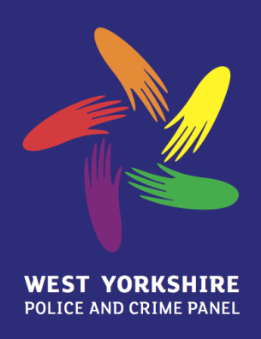 Room 206County HallWakefield MDC      WF1 2QWTel: 01924 305310pcpofficer@wakefield.gov.ukswilkinson@wakefield.gov.ukeduckett@wakefield.gov.uk	26 February 2015To: 	Members of the West Yorkshire Police and Crime Panel	Councillors Alison Lowe,  Masood Ahmed, Les Carter, Khadim Hussain, Mohammed Iqbal, Ann Martin, Shakeela Lal,  Phil Scott, Marcus Thompson, Michael Walls, Alan Wassall  	Mr Roger Grasby, Mrs Jo SykesDear MemberMEETING OF THE WEST YORKSHIRE POLICE AND CRIME PANEL10.00am FRIDAY  6th MARCH 2015I am pleased to invite you to attend a meeting of the West Yorkshire Police and Crime Panel, which will be held at 10:00am on Friday, 6th March in the Wakefield Suite, Wakefield One Building, Wakefield.The Agenda for the meeting is detailed on the following page.Yours sincerely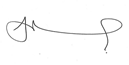 Joanne Roney OBEChief OfficerWest Yorkshire Police and Crime PanelAs a courtesty to colleagues, will you please ensure your mobile phones and pages are on silent prior to the start of the meeting.  Thank you.West Yorkshire Police and Crime PanelFriday 6th March 2015 – 10.00am to 12.00pmWakefield Suite, Wakefield One Building, WakefieldAgendaAcceptance of apologies for absence	To approve, as a correct record, the minutes of the meetings of the Police and Crime Panel held on 12 December 2014 and 6 February 2015 and deal with any matters arisingMinutes attached3.	To note any items which the Chair has agreed to add to the agenda on the grounds of urgency4.	Members’ Declaration of Interest	Members are reminded of the requirement to make an appropriate verbal Declaration at the meeting on any item(s) on the agenda in which they have an interest.  Having done so, Members are asked to complete a form detailing the Declaration, which will be available from the Committee and Members’ Services Officer at the meeting.……………………………………………………………………………………………………………………………………………….West Yorkshire Police and Crime Commissioner to attend for items 5 – 125.	HMIC Crime Data Integrity Inspection: six months on	Report attached 6.	HMIC National Child Protection Inspection	Report attached7.	101 Call HandlingVerbal Update8.	Out of Court Disposal Pilot	Verbal Update9.	Quarterly Performance Scrutiny to 31 December 2014	Report attached 10.	Published Key Decisions	Report attached 11.	Agreed Actions Log	Report Attached12.	 Commissioner’s Response to any current issues	 Opportunity for update……………………………………………………………………………………………………………………………………………….13.	Complaints Received by the Panel	Report attached14.	Panel Forward Agenda Plan 2015				For information15.	Any Other Business 	Of which notice has been given16.	Date and Time of Next MeetingPlease note the change of date from 17th to 24th April.Meeting to be held at 10am on Friday 24th April 2015 OPCC, Ploughland House, 62 George Street, Wakefield, WF1 1DL 